办锁流程操作手册登陆黑猫官网请用IE浏览器或者360浏览器，360浏览器请使用兼容模式！新办ca锁1、先找到办事指南，如图所示：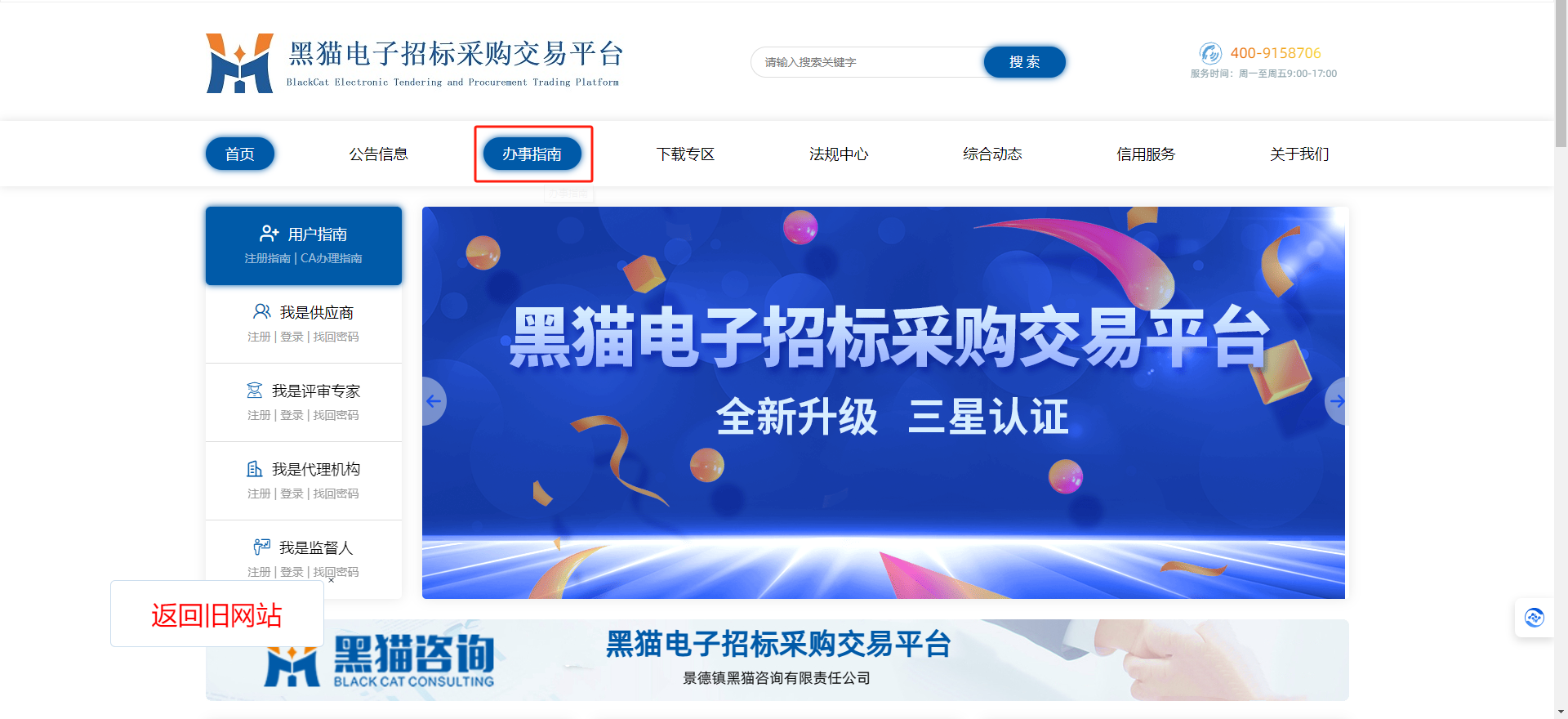 2、找到华测ca数字证书办理指南，如图所示：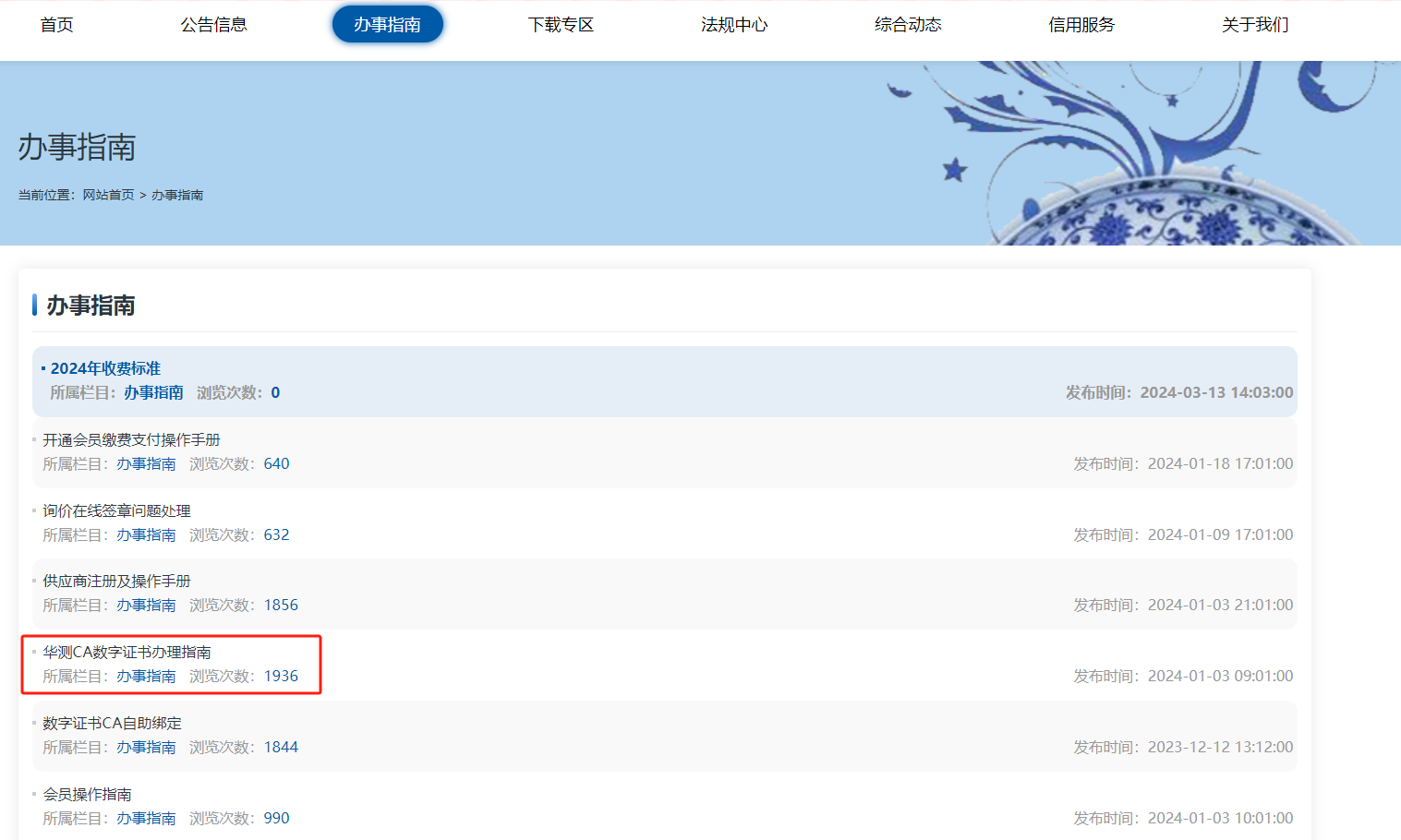 3、办理ca的网址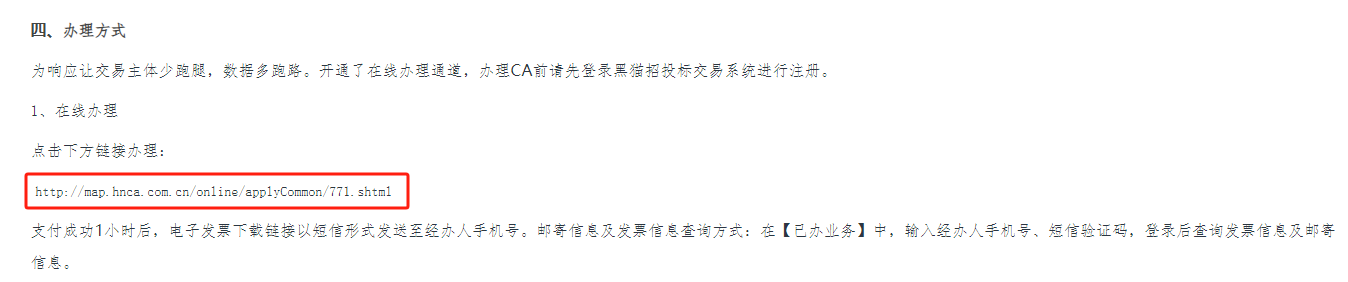 点击链接后如下图所示：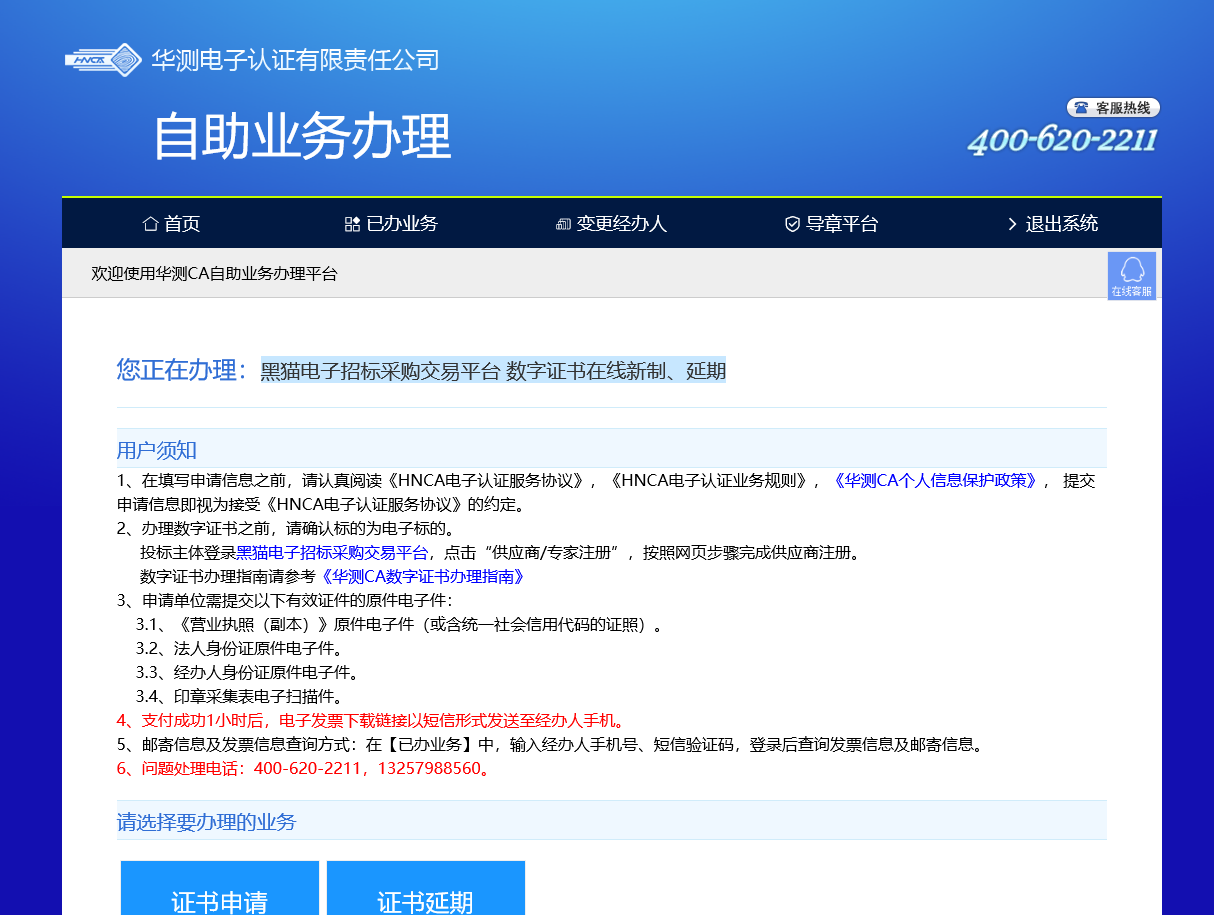 4、点击证书申请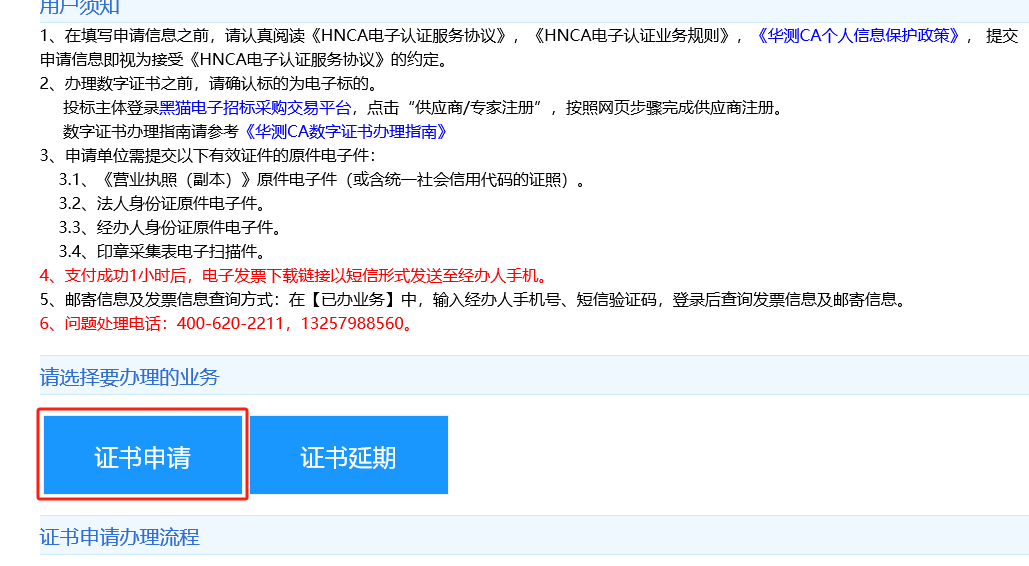 点进去如下图所示：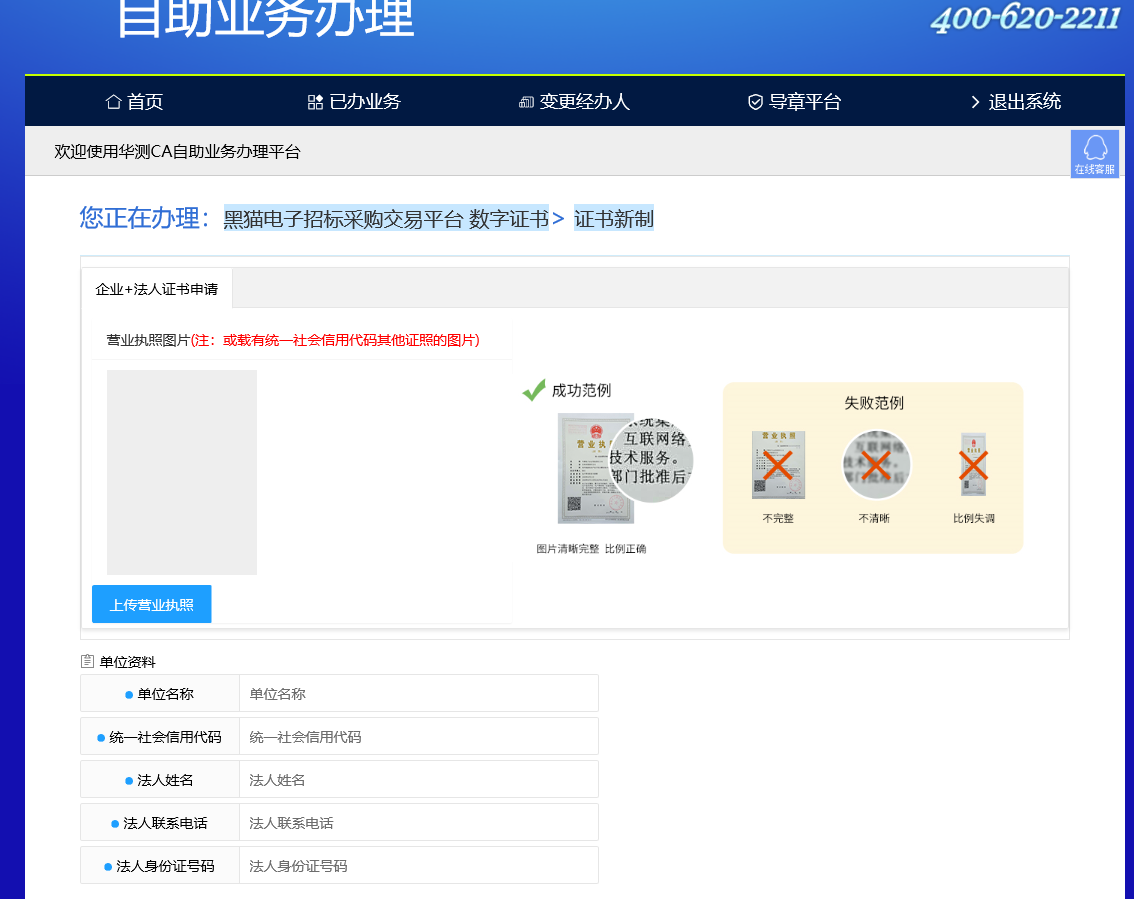 5、所有信息请都填写完整，不需要邮寄也要填邮寄信息，自取前先致电：施女士  13257988560（微信同号）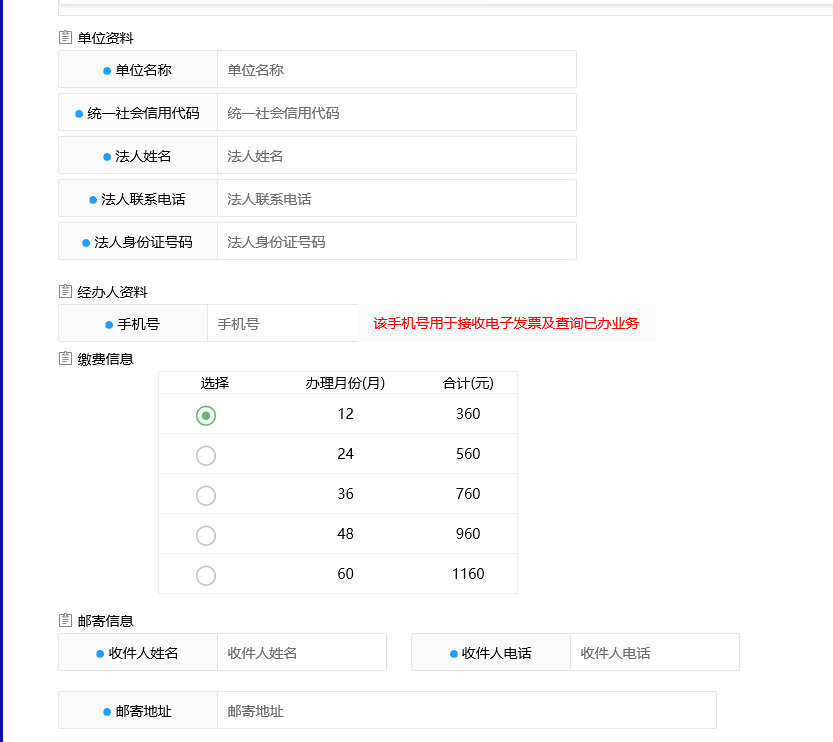 6、扫码缴费完成后请耐心等待1-2个工作日后才会邮寄ca锁，特殊情况请提前致电（五点下班，周末双休，以上非工作时间不回复见谅！）7、收到ca锁后请去黑猫官网自助绑ca锁，绑定完成后需交黑猫平台的会员费才能正常投标。（用锁须知最后一条，办理指南里面都有）二、续费ca1、先找到办事指南，如图所示：2、找到华测ca数字证书办理指南，如图所示：3、办理ca的网址点进去如下图所示：4、点击证书延期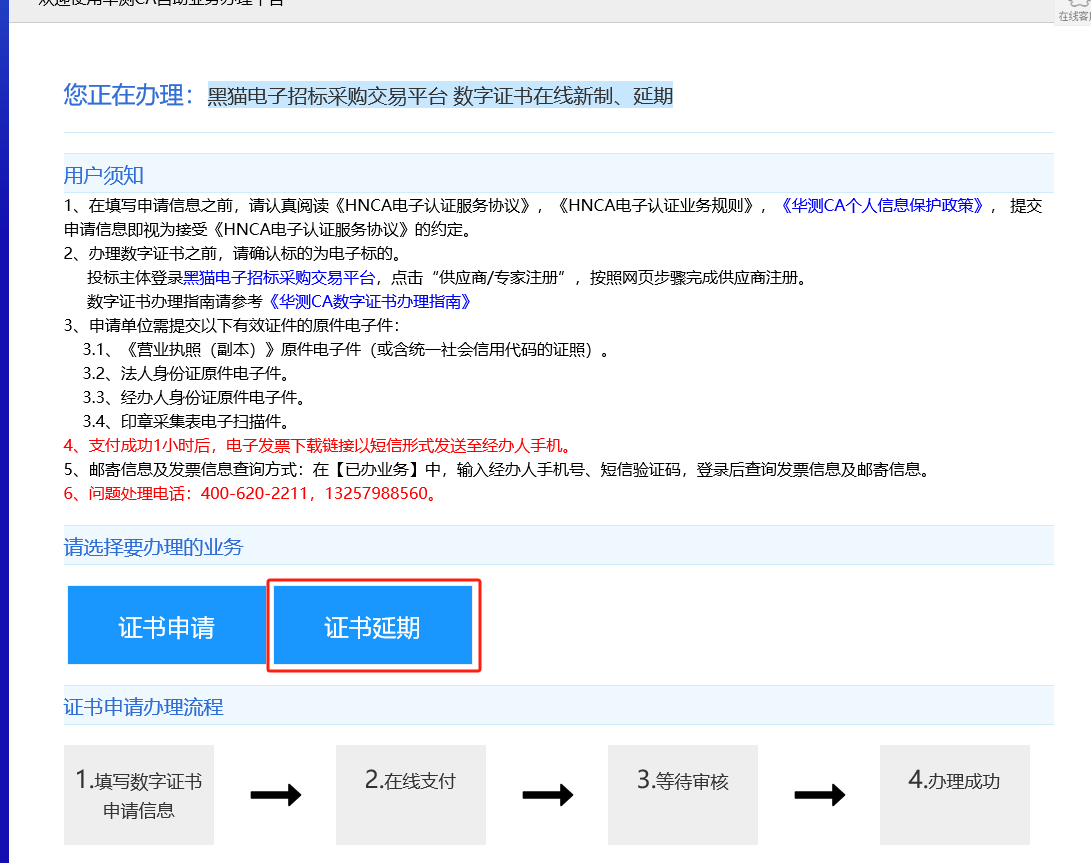 点进去如下图所示：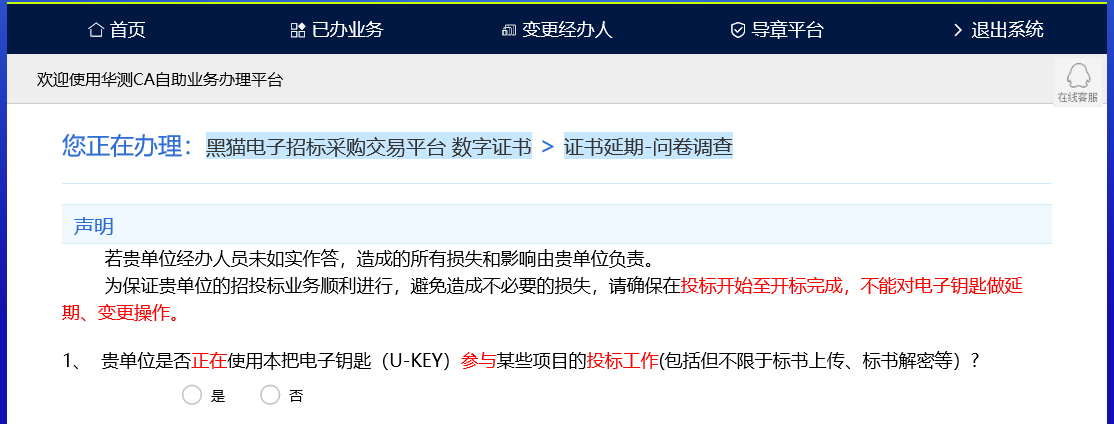 选择否5、打开HNCA证书管理工具（互城通）两个版本都可以，打开证书管理工具，如图所示：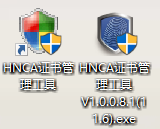 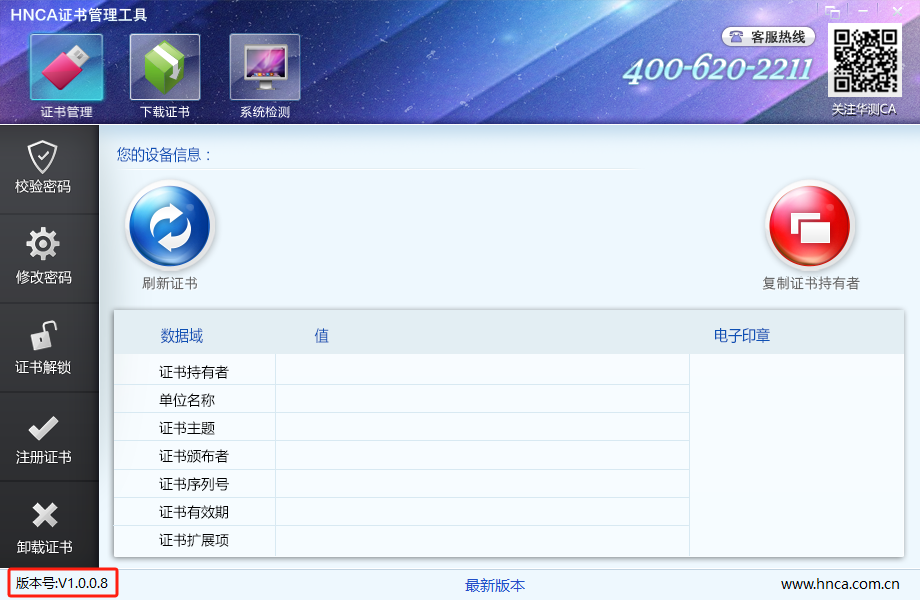 请确认版本号为1.0.0.8，如果不是请去黑猫首页找到返回旧网站，点资料下载重新下载ca签章工具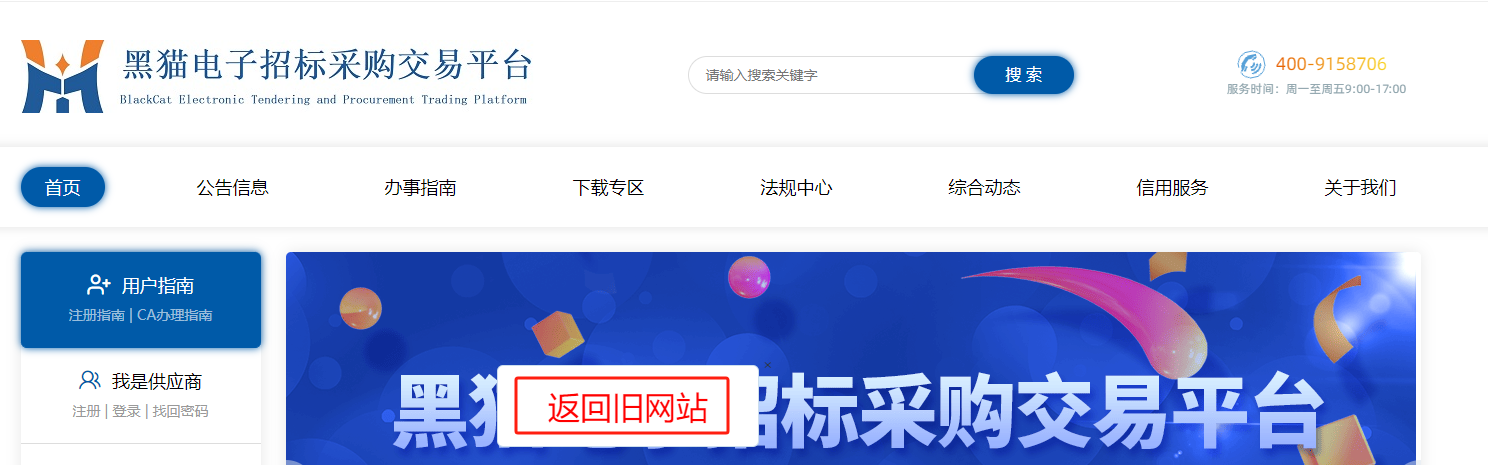 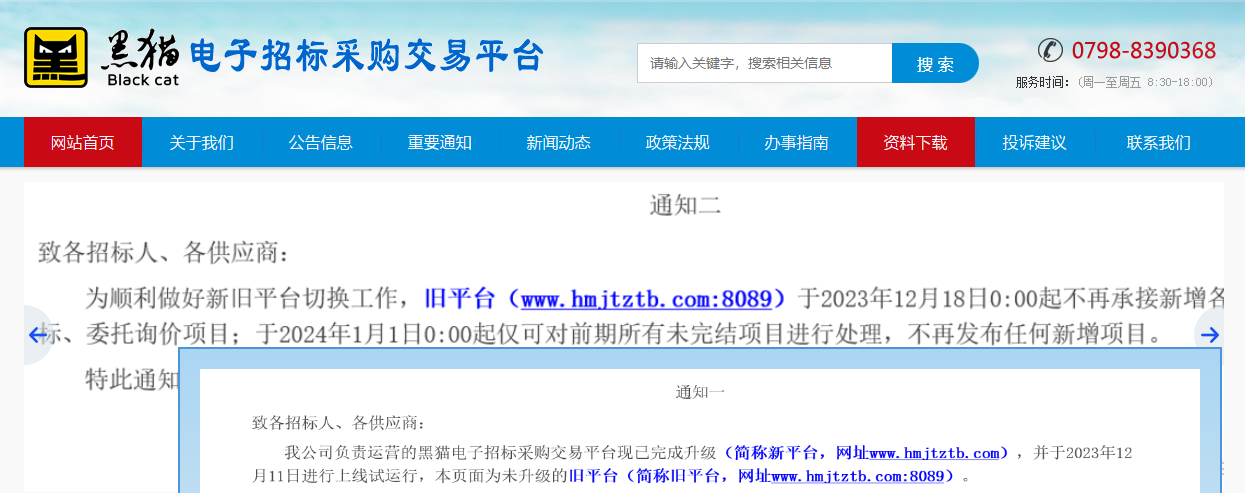 6、分别插上单位锁(对应企业证书)和法人锁（对应个人证书），一次只插一把锁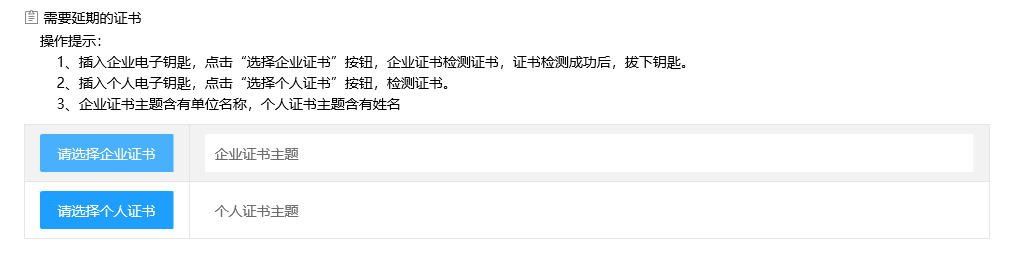 7、扫码交完费后收到发票后打开HNCA证书管理工具（互城通）找到下载证书进行下载。两把锁分别依次下载证书。如下图所示：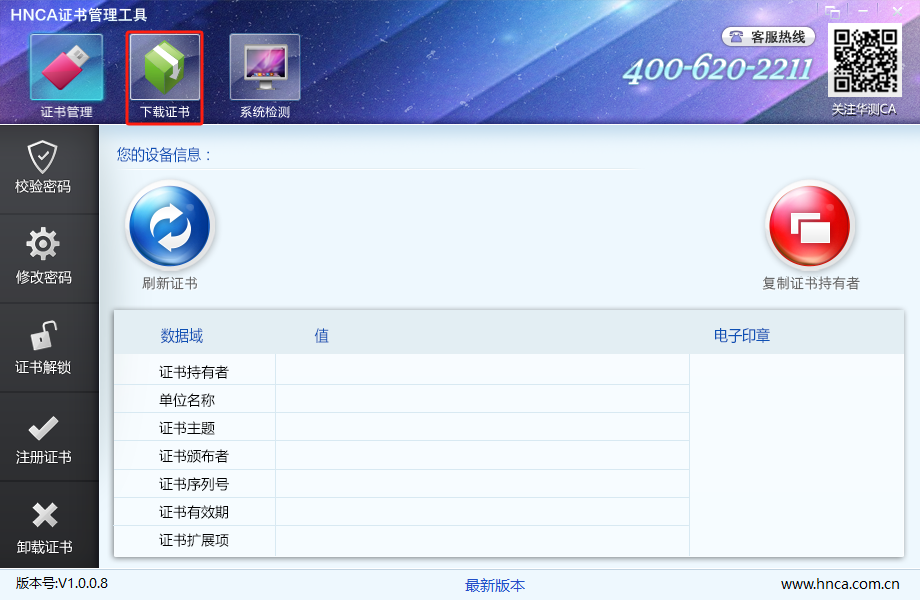 发票以短信的形式发给经办人，如果一小时左右没有收到，请先去骚扰拦截看一下。8、下载完证书后请去黑猫官网自助绑ca锁，绑定完成后需交黑猫平台的会员费才能正常投标。如下图所示：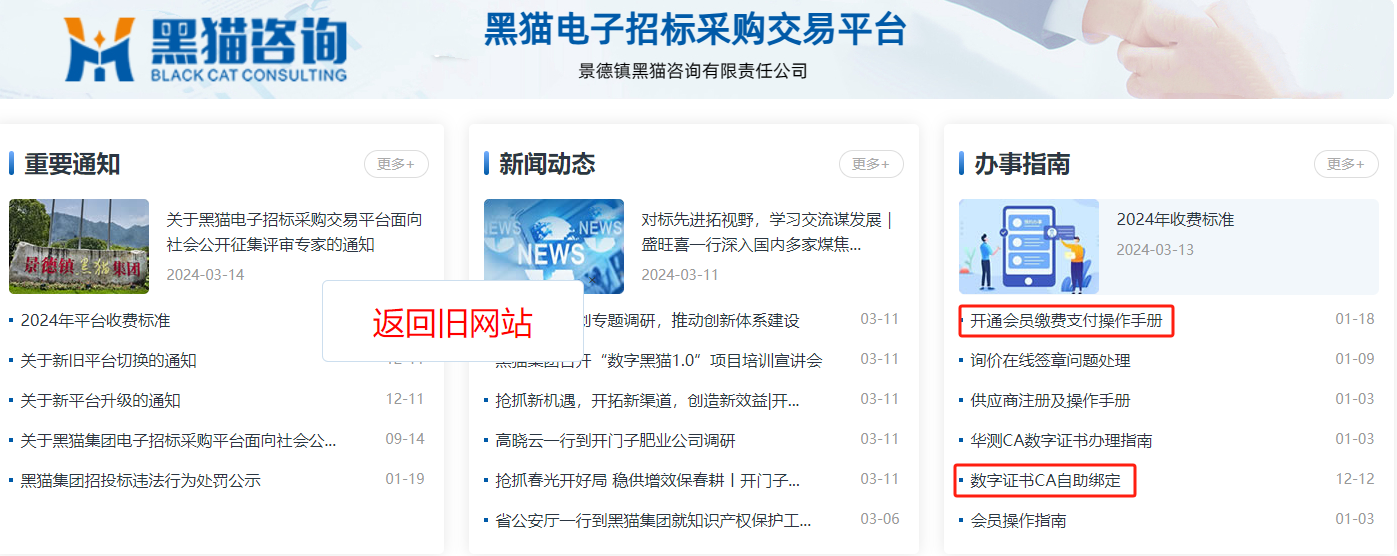 